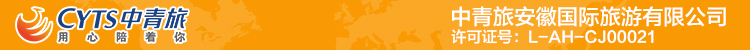 相约山西双卧8日行程单行程安排费用说明自费点其他说明产品编号JTGL202400030出发地淮南市目的地太原市行程天数8去程交通火车返程交通火车参考航班无无无无无产品亮点无无无无无D1D1行程详情各地前往郑州郑州，别名商都、绿城，河南省省会，是中国中部地区重要的中心城市、国家重要的综合交通枢纽、中原经济区核心城市，郑州是中华人文始祖轩辕黄帝的故里，是“中国八大古都”之一和世界历史都市联盟成员。用餐早餐：X     午餐：X     晚餐：X   住宿火车卧铺D2D2行程详情郑州—皇城相府170KM 2.5小时—八路军纪念馆200KM 3小时—平遥130KM 2小时皇城相府（参观约1.5小时）：赴参观清代明相“双城”故里国家5A级景区。不愧是康熙皇帝老师，陈廷敬的府邸把美丽清秀的周边风景和洒脱豪放的精神气脉，奇妙地融合于一个偌大的乡间城堡：御书楼金碧辉煌，河山楼雄奇险峻，中道庄巍峨壮观，斗筑居府院连绵，藏兵洞奇妙无穷，紫芸阡御碑林立。藏在深山，奇秀东南。她是集官宦府第与地方民居为一体的明清建筑群，是中国古代北方第一文化巨族之宅。用餐早餐：√     午餐：X     晚餐：√   住宿平遥或周边D3D3行程详情平遥—雁门关280KM3.5小时—云冈石窟140KM2小时—大同古城墙20KM30分钟—大同雁门关（游览1.5小时）：雁门关景区，座落于代州古城北部勾注山脊。南控中原，北扼漠原，是中国古代关隘规模宏伟的军事防御工程。上古称北陵、西 ，战国列称九塞之首，南北朝列称北庭三关，明代列称山西内三关。历称勾注塞、西 关、西陉关，向以关山雄固，北塞门户著名，是中国长城文化、关隘文化之瑰宝。用餐早餐：√     午餐：X     晚餐：√   住宿大同或周边D4D4行程详情大同—悬空寺70KM 1小时—五台山160KM2.5小时—忻州130KM 2小时悬空寺（游览40分钟，含首道、登临费自理100元/人）：是佛、道、儒三教合一的独特寺庙。“悬空寺”建筑极具特色，以如临深渊的险峻而著称，素有“悬空寺，半天高，三根马尾空中吊”的俚语，以如临深渊的险峻而著称。 悬空寺是山西省重点文物保护单位，恒山十八景中“第一胜景”。用餐早餐：√     午餐：X     晚餐：√   住宿忻州或周边D5D5行程详情忻州—晋祠110KM1.5小时—乔家大院50KM 1小时--平遥40KM 1小时晋祠（参观约2小时）：位于山西太原市西南悬瓮山麓的晋水之滨，为纪念晋(汾)王及母后邑姜而兴建。祠内有几十座古建筑，极具汉族文化特色，素以雄伟的建筑群、高超的塑像艺术闻名于世。是集中国古代祭祀建筑、园林、雕塑、壁画、碑刻艺术为一体的唯一而珍贵的历史文化遗产，也是世界建筑、园林、雕刻艺术中心。难老泉、侍女像、圣母像被誉为"晋祠三绝"。用餐早餐：√     午餐：X     晚餐：√   住宿平遥或周边D6D6行程详情平遥—王家大院60KM 1小时—广胜寺100KM 1.5小时—壶口瀑布180KM 2.5小时平遥冠云牛肉厂（游览40分钟）：是博大精深、源远流长的中国美食文化的精华之一，平遥牛肉成为达官显贵宴客的必备之品。史载清末，慈禧太后途经平遥，享用平遥牛肉后，闻其香而提其神，品其味而解其困，故将其定为皇宫贡品；用餐早餐：√     午餐：X     晚餐：X   住宿临汾或周边D7D7行程详情云丘山—郑州350KM 4.5小时 返回郑州散团。云丘山：素有“姑射山最秀之峰巅”“河汾第一名胜”的美誉。特殊的喀斯特地貌和石山森林环境形成了各种奇峰异景，可谓是“千峰竞秀，万壑峥嵘”。用餐早餐：√     午餐：X     晚餐：X   住宿火车卧铺D8D8行程详情郑州抵达出发地卧铺抵达用餐早餐：X     午餐：X     晚餐：X   住宿家费用包含1、用车：全程正规营运手续空调旅游车（根据人数用车，保证每人一个正座）1、用车：全程正规营运手续空调旅游车（根据人数用车，保证每人一个正座）1、用车：全程正规营运手续空调旅游车（根据人数用车，保证每人一个正座）费用不包含1、景交及耳麦：1、景交及耳麦：1、景交及耳麦：项目类型描述停留时间参考价格景交耳麦雁门关景交10元、平遥电瓶车50元、山西段壶口电瓶车20元、广胜寺景交20元、¥ 300.00自费门票雁门关景交10元、平遥电瓶车50元、山西段壶口电瓶车20元、广胜寺景交20元、退改规则以旅游合同约定为准，如按约定比例扣除的必要的费用低于实际发生的费用，旅游者按照实际发生的费用支付保险信息《中国公民国内旅游文明行为公约》